Second Grade News!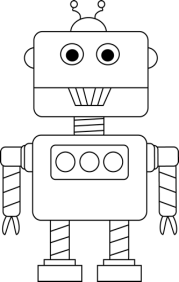 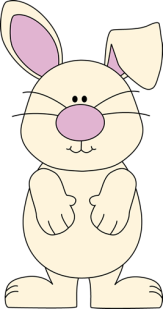 Second Grade News!Second Grade News!Second Grade News!Second Grade News!December 5th-9th Reading and Spelling Tests: Friday, December 9th December 5th-9th Reading and Spelling Tests: Friday, December 9th December 5th-9th Reading and Spelling Tests: Friday, December 9th December 5th-9th Reading and Spelling Tests: Friday, December 9th December 5th-9th Reading and Spelling Tests: Friday, December 9th AnnouncementsDec 8th: End of Trimester 1Dec 12th-22nd: Book FairDec 15th: Parent Teacher Conferences (No School)AnnouncementsDec 8th: End of Trimester 1Dec 12th-22nd: Book FairDec 15th: Parent Teacher Conferences (No School)AnnouncementsDec 8th: End of Trimester 1Dec 12th-22nd: Book FairDec 15th: Parent Teacher Conferences (No School)AnnouncementsDec 8th: End of Trimester 1Dec 12th-22nd: Book FairDec 15th: Parent Teacher Conferences (No School)AnnouncementsDec 8th: End of Trimester 1Dec 12th-22nd: Book FairDec 15th: Parent Teacher Conferences (No School)Reading Story and Skills:Story:  Pearl and Wagner by: Kate McMullanPhonics/Fluency:Vowel patterns e, ee, ea, yText Based Comprehension:Author’s purpose, questioningLanguage – voice, verbsWriting:  fantasySelection Vocabulary Words:robot – a machine with moving parts that is controlled by a computerwad – a round lumptrash – something of little use, things to be thrown awayelectricity – energy that makes light, heat, motion, or forceAmazing Words:sidekick – a good friend or partnerunique – the only one like itcontraption – something put together in a strange wayfoolproof – so simple and safe that anybody can use itdaydream – thinking of pleasant things while you are awakeproject – something you plan and then doscrap – a small piece left over from somethingHigh Frequency Words:guess, shoe, won, pretty, village, science, watchSelection Vocabulary Words:robot – a machine with moving parts that is controlled by a computerwad – a round lumptrash – something of little use, things to be thrown awayelectricity – energy that makes light, heat, motion, or forceAmazing Words:sidekick – a good friend or partnerunique – the only one like itcontraption – something put together in a strange wayfoolproof – so simple and safe that anybody can use itdaydream – thinking of pleasant things while you are awakeproject – something you plan and then doscrap – a small piece left over from somethingHigh Frequency Words:guess, shoe, won, pretty, village, science, watchSelection Vocabulary Words:robot – a machine with moving parts that is controlled by a computerwad – a round lumptrash – something of little use, things to be thrown awayelectricity – energy that makes light, heat, motion, or forceAmazing Words:sidekick – a good friend or partnerunique – the only one like itcontraption – something put together in a strange wayfoolproof – so simple and safe that anybody can use itdaydream – thinking of pleasant things while you are awakeproject – something you plan and then doscrap – a small piece left over from somethingHigh Frequency Words:guess, shoe, won, pretty, village, science, watchSelection Vocabulary Words:robot – a machine with moving parts that is controlled by a computerwad – a round lumptrash – something of little use, things to be thrown awayelectricity – energy that makes light, heat, motion, or forceAmazing Words:sidekick – a good friend or partnerunique – the only one like itcontraption – something put together in a strange wayfoolproof – so simple and safe that anybody can use itdaydream – thinking of pleasant things while you are awakeproject – something you plan and then doscrap – a small piece left over from somethingHigh Frequency Words:guess, shoe, won, pretty, village, science, watchMath/ReadingMANDATORY (Required):OPTIONAL:Spelling:  Enrichment activities (Tic-Tac-Toe). Use as review/practice for the test on Friday!Math/ReadingMANDATORY (Required):OPTIONAL:Spelling:  Enrichment activities (Tic-Tac-Toe). Use as review/practice for the test on Friday!Math/ReadingMANDATORY (Required):OPTIONAL:Spelling:  Enrichment activities (Tic-Tac-Toe). Use as review/practice for the test on Friday!Reading/FluencyMANDATORY (Required): Fluency: Read the passage nightly for ONE MINUTE with a parent. Answer one question each night. Parents must track the total words read per minute on the sheet. OPTIONAL: Reading Log: Read 10 minutes per night. Log it on your reading log and turn it in at the end of DecemberReading/FluencyMANDATORY (Required): Fluency: Read the passage nightly for ONE MINUTE with a parent. Answer one question each night. Parents must track the total words read per minute on the sheet. OPTIONAL: Reading Log: Read 10 minutes per night. Log it on your reading log and turn it in at the end of DecemberSpelling Words:Spelling Words:Spelling Words:Spelling Words:Spelling Words:readdeepwheelsleepfeetreaddeepwheelsleepfeetseatleaveteetheasypartywindyteamBONUS WORDSguessshoe